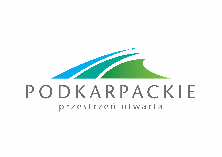 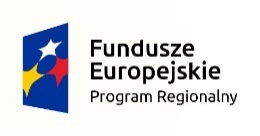 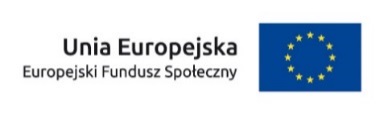 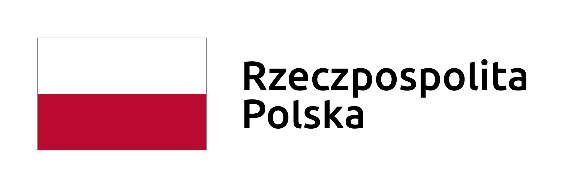 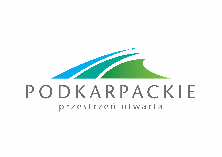 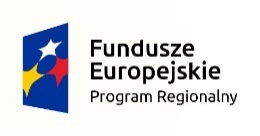 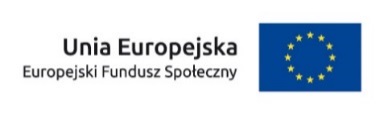 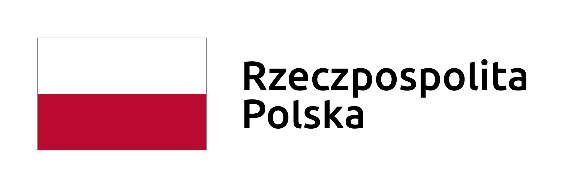 ……………………………………
Miejscowość, dataZaświadczenie o dochodachMój miesięczny dochód wynosi ………………………………….
Z czego 5% od tej kwoty wynosi …………………………………Zgodnie z § 6 Regulaminu Organizacyjnego Dziennego Domu Pomocy w Radomyślu Wielkim:§ 6. ODPŁATNOŚĆ ZA USŁUGI ŚWIADCZONE W DDPNa podstawie regulacji ustawowych, osoby samotnie gospodarujące, bądź osoby w rodzinie są zwolnione z odpłatności za usługi, jeżeli ich dochód nie przekracza 150 % kryterium dochodowego pomocy społecznej. W przypadku gdy do projektu zostanie przyjęta osoba, której dochód przekracza 150 % kryterium dochodowego pomocy społecznej, za realizowane usługi w projekcie będą pobierane częściowe płaty za świadczenia. Opłaty będą stanowić 5% dochodu miesięcznego uczestnika projektu, przy czym koszt korzystania z usług w Dziennym Domu Pomocy maksymalnie może wynosić 100 zł.Kryterium dochodowe w 2023 roku dla osoby samotnie gospodarującej wynosi 1164,00 zł, a dla osoby w rodzinie – 900 zł. 150% kryterium dochodowego to:1764,00 zł na osobę samotnie gospodarującą.1350,00 zł na osobę w rodzinie. ……………………………………..								…………………………………………
Podpis uczestnika									Podpis kierownika DDP